TájékoztatásA Balotaszállási Polgárőr Egyesület a 2020. évben a Civil közösségi tevékenységek és feltételeinek támogatása című felhívásra benyújtott támogatási kérelme alapján a Miniszterelnökség kezelő szervként eljáró Bethlen Gábor Alapkezelő Zrt. döntése alapján „Gépjárműbeszerzés a Balotaszállási Polgárőr Egyesület működési feltételeinek javítása céljából” című projekt kapcsán 5.000.000 forint vissza nem térítendő támogatásban részesült.A támogatási összeg felhasználásával a Balotaszállási Polgárőr Egyesület gépjármű beszerzést valósított meg.Pályázati azonosító: FCA-KP-1-2020/2-001107Projekt keretében beszerzett gépjármű: Dacia DUSTER – Comfort TCe 130 FAP – jégfehér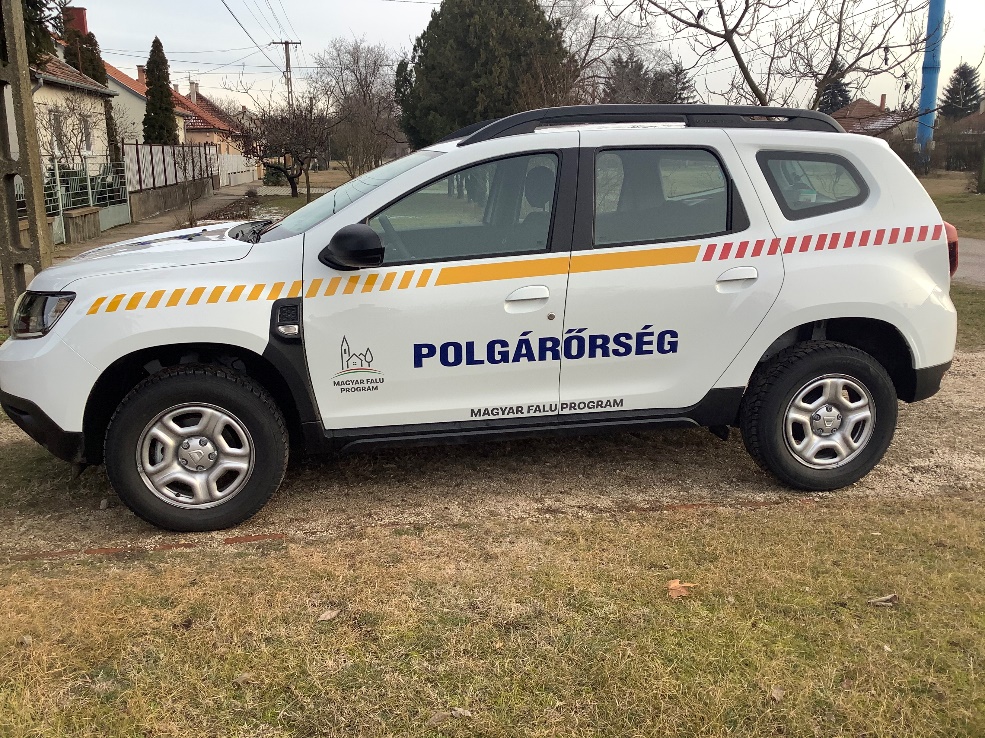 